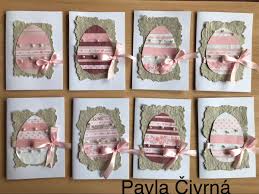 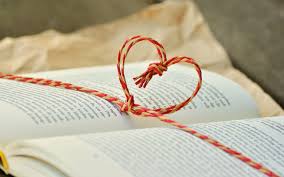 Program aktivit na 12. týdenPondělí   18.3. 2024		  	  svátek má Eduard, EduardaDopolední aktivity		Skupinové cvičení, čtení na patrechOdpolední aktivity		Rukodělné práceÚterý      19.3. 2024		          svátek má Josef, JosefaDopolední aktivityIndividuální aktivity, RHBOdpolední aktivityNarozeninové posezeníStředa     20.3. 2024		               svátek má Světlana, Světla		Dopolední aktivity			Skupinové cvičení, čtení na patrechOdpolední aktivityProcházky po Nové Pace   	Čtvrtek   21.3. 2024               	        svátek má Radek, RadkoDopolední aktivityKatolická bohoslužba, motomed Odpolední aktivityRukodělné prácePátek      22.3. 2024        	                          svátek má Leona, LeaDopolední aktivity                         		Rukodělné práceOdpolední aktivityIndividuální aktivity, individuální RHB